Самостійна робота з теми «Процеси життєдіяльності тварин»1.Виберіть правильні відповідь: Скелет у кісткових риб:а) хрящовий;б) кістковий;в) кістковий і кістково - хрящовий.2.Задня кінцівка жаби складається:а) стегна, гомілки, стопи і пальців;б) гомілки, стопи, пальців;в) тазу, стегна, гомілки, стопи, пальців.3. Видільна система у змій складається з:а) 2 нирок, 2 сечоводів;б) 2 нирок, 2 сечоводів і клоаки;в) 2 нирок, 2 сечоводів і сечового міхура.4.Сеча часто виводиться з тіла птахів, бо:а) вони мають інтенсивний обмін речовин;б) не мають сечового міхура;в) вони мають високу температуру тіла;г)а і б відповіді вірні.5.Дописати речення :5.1._______________ - це частина організму, яка має притаманну тільки їй будову, розташована в певному місці і виконує специфічну функцію.5.2. Система органів – ______________________________5.3. Розщеплення великих молекул живильних речовин(білків, жирів, вуглеводів) на менші молекули, які можуть всасуватися і засвоюватися) – це_______________________.5.4. Сукупність органів, що виводять з організму тварин надлишок води, кінцеві продукти обміну, солі, а також отруйні речовини, що введені в організм або утворилися в нім – це ____________________. 6. . Порівняти кровоносну систему зеноводниї і ссавців. Чим кровоносна система плазунів відрізняється від кровоносної системи ссавців?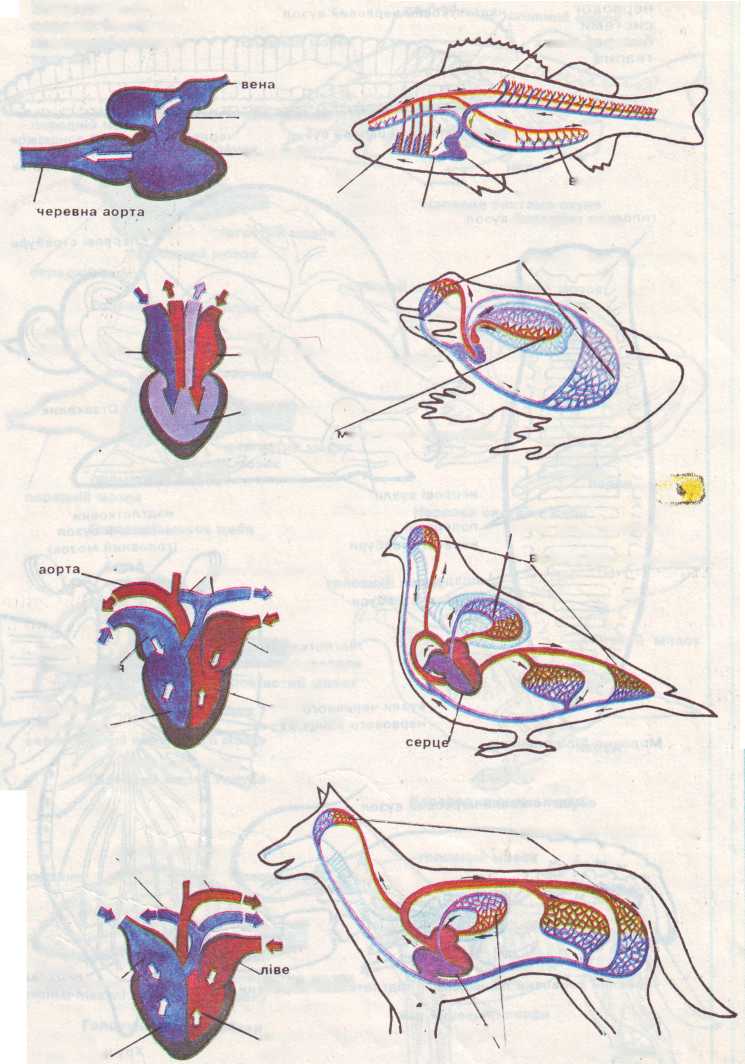 Яке значення для тварин мають органи виділення? Назвати основні функції органів виділення.Що для тваринного організму забезпечує опору та рух? Який склад кісткової тканини?2. Вправа «Логічний ланцюжок». Назвати класи тварин, які мають таку дихальну систему: -Трахєї : ________-Зябра: __________- Легені: _________.